なにわエコ良品ネクスト　認定製品の使用済品が製造者により自ら回収され、「繰返しリサイクル」される製品です。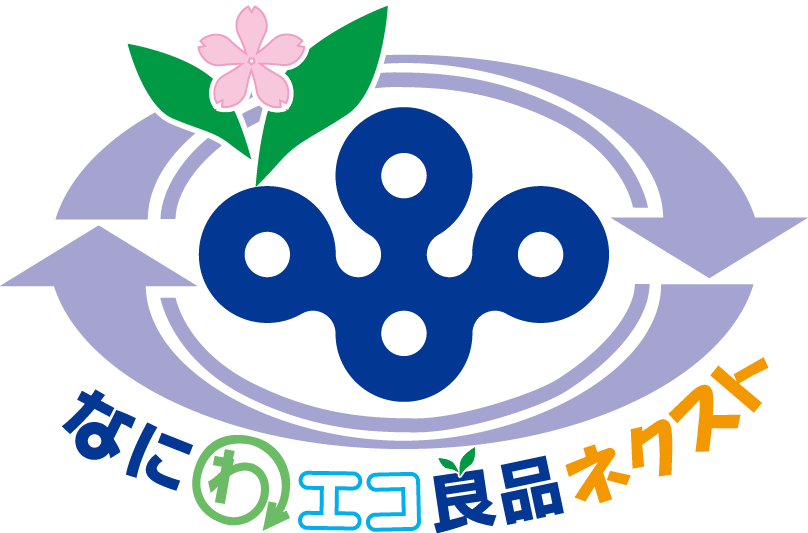 事務用品231133～231137・リサイクルインクカートリッジ(ECI-BR3111シリーズ)231138～231141・リサイクルインクカートリッジ(ECI-C360,C361シリーズ)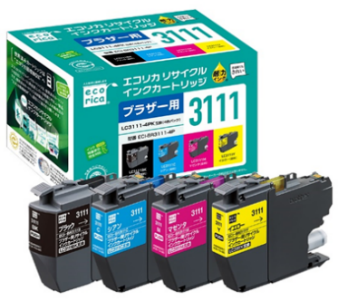 プリンター用のリサイクルインクカートリッジ。全国の家電量販店等に回収ボックスを設置し、使用済みのカートリッジを回収し、インクを再充填しリサイクルインクカートリッジとして販売。問合せ先：株式会社　エコリカ住所：大阪市中央区鎗屋町１-２-９電話番号：06-4790-2301ファックス番号：06-4790-2303 URL : https://www.ecorica.jp/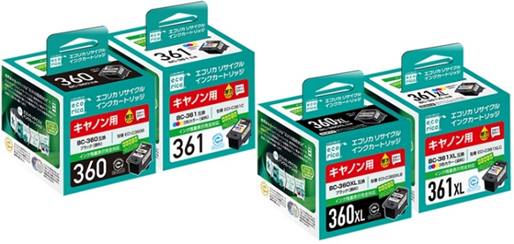 プリンター用のリサイクルインクカートリッジ。全国の家電量販店等に回収ボックスを設置し、使用済みのカートリッジを回収し、インクを再充填しリサイクルインクカートリッジとして販売。問合せ先：株式会社　エコリカ住所：大阪市中央区鎗屋町１-２-９電話番号：06-4790-2301ファックス番号：06-4790-2303 URL : https://www.ecorica.jp/231142～231149・リサイクルインクカートリッジ(ECI-C380,C381シリーズ)231150～231157・リサイクルインクカートリッジ(ECI-C380XL,C381XLシリーズ)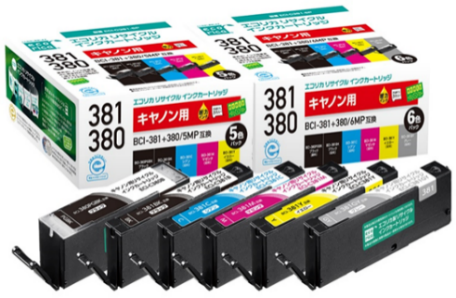 プリンター用のリサイクルインクカートリッジ。全国の家電量販店等に回収ボックスを設置し、使用済みのカートリッジを回収し、インクを再充填しリサイクルインクカートリッジとして販売。問合せ先：株式会社　エコリカ住所：大阪市中央区鎗屋町１-２-９電話番号：06-4790-2301ファックス番号：06-4790-2303 URL : https://www.ecorica.jp/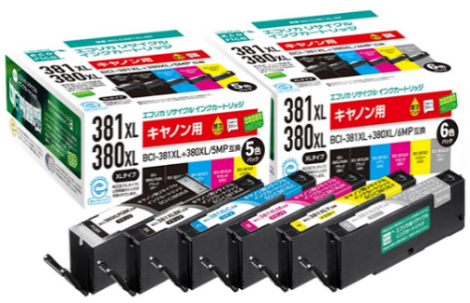 プリンター用のリサイクルインクカートリッジ。全国の家電量販店等に回収ボックスを設置し、使用済みのカートリッジを回収し、インクを再充填しリサイクルインクカートリッジとして販売。問合せ先：株式会社　エコリカ住所：大阪市中央区鎗屋町１-２-９電話番号：06-4790-2301ファックス番号：06-4790-2303 URL : https://www.ecorica.jp231158～231164・リサイクルインクカートリッジ(ECI-EITHシリーズ)231165～231171・リサイクルインクカートリッジ(ECI-EKAMLシリーズ)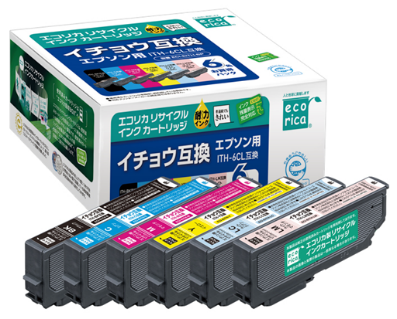 プリンター用のリサイクルインクカートリッジ。全国の家電量販店等に回収ボックスを設置し、使用済みのカートリッジを回収し、インクを再充填しリサイクルインクカートリッジとして販売。問合せ先：株式会社　エコリカ住所：大阪市中央区鎗屋町１-２-９電話番号：06-4790-2301ファックス番号：06-4790-2303 URL : https://www.ecorica.jp/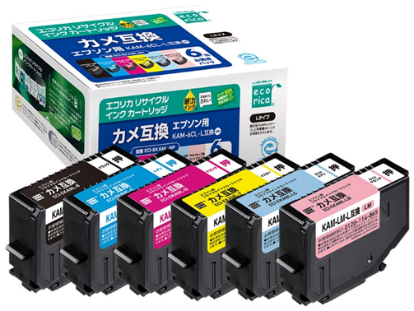 プリンター用のリサイクルインクカートリッジ。全国の家電量販店等に回収ボックスを設置し、使用済みのカートリッジを回収し、インクを再充填しリサイクルインクカートリッジとして販売。問合せ先：株式会社　エコリカ住所：大阪市中央区鎗屋町１-２-９電話番号：06-4790-2301ファックス番号：06-4790-2303 URL : https://www.ecorica.jp/231172～231176・リサイクルインクカートリッジ(ECI-EMUGシリーズ)231177～231183・リサイクルインクカートリッジ(ECI-ESATシリーズ)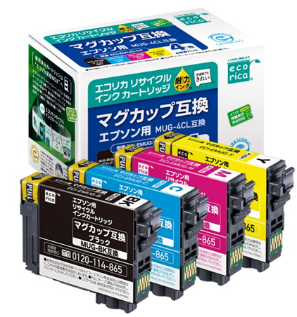 プリンター用のリサイクルインクカートリッジ。全国の家電量販店等に回収ボックスを設置し、使用済みのカートリッジを回収し、インクを再充填しリサイクルインクカートリッジとして販売。問合せ先：株式会社　エコリカ住所：大阪市中央区鎗屋町１-２-９電話番号：06-4790-2301ファックス番号：06-4790-2303 URL : https://www.ecorica.jp/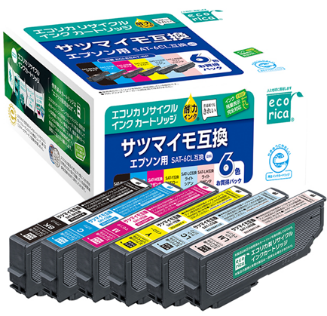 プリンター用のリサイクルインクカートリッジ。全国の家電量販店等に回収ボックスを設置し、使用済みのカートリッジを回収し、インクを再充填しリサイクルインクカートリッジとして販売。問合せ先：株式会社　エコリカ住所：大阪市中央区鎗屋町１-２-９電話番号：06-4790-2301ファックス番号：06-4790-2303 URL : https://www.ecorica.jp/231184～231187・リサイクルインクカートリッジ(ECI-RC41Hシリーズ)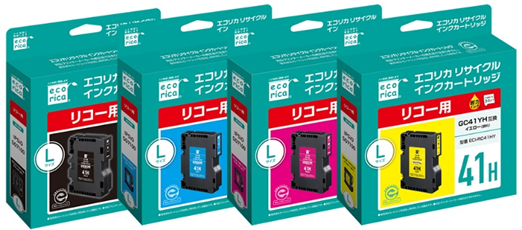 プリンター用のリサイクルインクカートリッジ。全国の家電量販店等に回収ボックスを設置し、使用済みのカートリッジを回収し、インクを再充填しリサイクルインクカートリッジとして販売。問合せ先：株式会社　エコリカ住所：大阪市中央区鎗屋町１-２-９電話番号：06-4790-2301ファックス番号：06-4790-2303 URL : https://www.ecorica.jp/